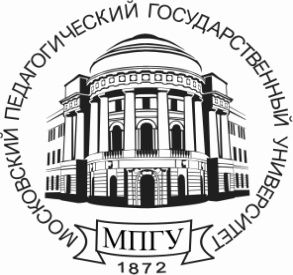 Министерство просвещения Российской Федерациифедеральное государственное бюджетное образовательное учреждение высшего образования«Московский педагогический государственный университет»В Ы П И С К А   И З  П Р И К А З А«_____»______________г									№_________